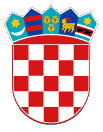         REPUBLIKA HRVATSKAOSJEČKO-BARANJSKA ŽUPANIJAOPĆINA VLADISLAVCI     Općinski načelnikKLASA :           400-06/13-05/01	URBROJ : 	2158/07-03-13-01Vladislavci, 	01. kolovoza 2013.Na temelju članka 3. Zakona o fiskalnoj odgovornosti („Narodne novine“, broj 139/10.), članka 1. Uredbe o sastavljanju i predaji Izjave o fiskalnoj odgovornosti i izvještaja o primjeni fiskalnih pravila ((„Narodne novine“ broj 78/11.) Općinski načelnik Općine Vladislavci, d o n o s i PROCEDURU DONOŠENJA PRORAČUNAČlanak 1.Ovom Procedurom utvrđuje se postupak planiranja, izrade i donošenja Proračuna u Općini Vladislavci, osim ako posebnim propisom nije drugačije određeno. Članak 2.Postupak donošenja Proračuna  provodi se po slijedećoj proceduri:Članak 3.Ova Procedura stupa na snagu danom donošenja i objavit će se na internet stranici Općine Vladislavci  (www.vladislavci.com/) i oglasnim prostorima Općine Vladislavci.OPĆINSKI NAČELNIKMarjan Tomas, v.r.RED. BROJAKTIVNOSTODGOVORNOSTDOKUMENTROK1.Izrada Nacrta Proračuna na temelju smjernica, razvojnih planova i programaOpćinski načelnik, Pročelnik, Stručni suradnik za računovodstvo, finacije i proračun ili druga osoba na poslovima financijaNacrta Proračuna Općine Vladislavci15. 10.2Utvrđivanje konačnog prijedloga Proračuna i upućivanje Općinskom vijeću na donošenjeOpćinski načelnikPrijedlog Proračuna Općine Vladislavci15. 11.3.Donošenje ProračunaOpćinsko vijećeProračun Općine Vladislavci31. 12.4.Objava Proračuna u „Službenom glasniku Općine Vladislavci“Redakcija „Službenog glasnika Općine Vladislavci“„Službeni glasnik Općine Vladislavci“31. 12.